VENDOR AGREEMENT AND REGISTRATION(PLEASE MAIL THIS AGREEMENT AND REGISTRATION FORM WITH PAYMENT)I, ___________________________________________________________ enter into this Agreement with La Main Tendue – The Reach Out Hand and agree to the following: 1. Vendor agrees to participate as a vendor at the Economic and Cultural Festival of Cote d’Ivoire. 2. La Main Tendue – The Reach Out Hand agrees to provide vendor with space for exhibition on Sunday, August 4, 2019 at the Economic and Cultural Festival however vendor will provide his/her own tent, tables and chairs.3. Vendor agrees to pay the amount of $__________ for exhibition space payable by money order to: La Main Tendue – The Reach Out Hand, before the day of the Festival by Tuesday, July 23. 4. Exhibition hours at the Festival are on Sunday, August 5 from 9 a.m. to 10 p.m. Vendor agrees to dismantle his/her display and move his/her properties from the exhibition area no later than 10 p.m. on Sunday. 5. Vendor understands and agrees that La Main Tendue – The Reach Out Hand and its sponsors are not responsible for loss of, or damage to goods or property of exhibitors or personal injuries to the Exhibitors and/or its’ employees. 6. Vendor will not be allowed on the grounds unless fees are paid in full or for any other reasons deemed appropriate by the Festival Committee. 7. Vendor cannot sell any Alcoholic Beverages. 8. Exhibitor agrees to abide by all instructions given by designated Festival committee and vend only in the assigned area. Exhibitor warrants that it will obey all rules, regulations and laws of the State of Maryland. 9. Vendor agrees that any violations of regulations, in relation to this agreement will result in immediate termination of the Agreement and vendor will be removed from the Festival area. In case of vendor removal, all fees are forfeited. 10. Vendor understands that all fees are non-refundable after July 29, 2019.11. Food vendors are responsible for acquiring all necessary food service permits. Food inspectors will be on the premises during the Festival. All exhibits must clearly post all prices. 12. Vendors must clean up their space at the end of the day, leaving no hazardous materials on the exhibition site. I UNDERSTAND AND AGREE TO ALL TERMS CONTAINED IN THIS AGREEMENT. Vendor’s Name 						Signature					Date_________________________________________________________________________________________________Registration FormCompany/Organization Name _________________________________________________________________________Amount paid _______________________________________________________________________________________Address, City & Zip __________________________________________________________________________________Telephone __________________________________    Email ________________________________________________Arrival Time _______________________________	Departure Time ______________________________________Name of Person (s) manning the booth _________________________________________________________________Cell phone# during the Festival _______________________________________________________________________Registration Forms must be completed and mailed with money order to 12416 Loft Lane, Silver Spring, MD 20904.Make money orders payable to: La Main Tendue – The Reach Out Hand. 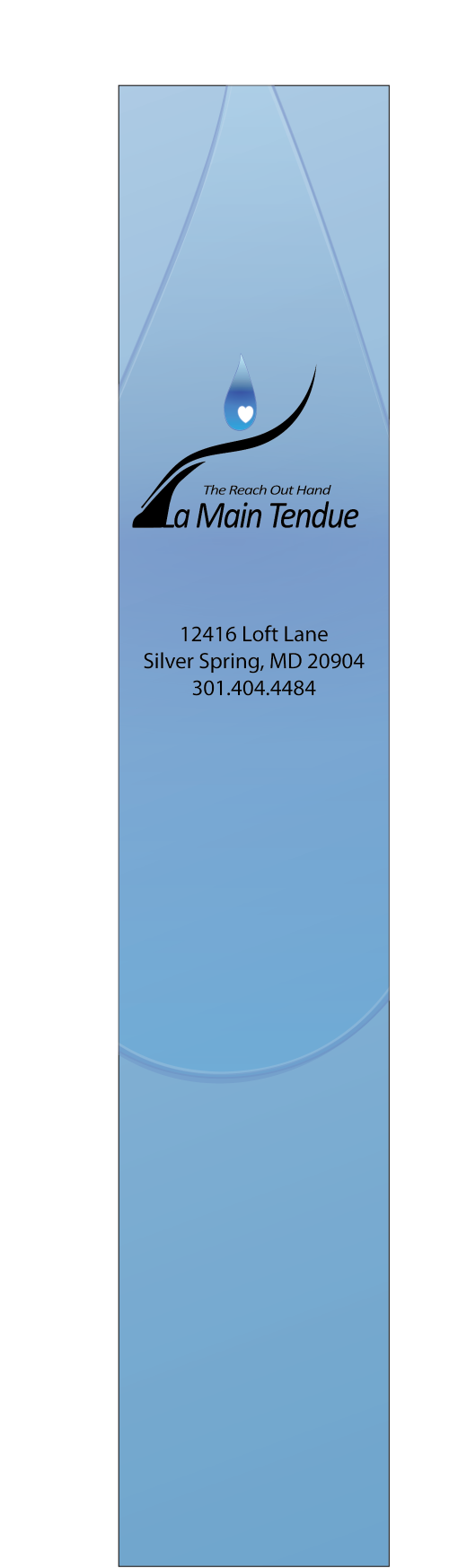 